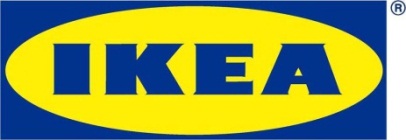 	Informacja dla mediówWarszawa, listopad 2017 r.Prosty przepis na kuchnię z IKEA Nowa kuchnia to przedsięwzięcie, które wymaga czasu, pomysłów 
i odpowiedniego budżetu. Jest to często zakup na lata, dlatego decyzji 
o aranżacji tej przestrzeni zwykle nie podejmuje się spontanicznie. IKEA od lat wspiera swoich klientów w tworzeniu kuchni ich marzeń, oferując narzędzia czyniące ten proces prostym i przyjemnym. Teraz dodatkowo 10% ceny kuchni IKEA zwraca na kartę rabatową lub oferuje raty 24x0%.  Koniec roku to okres, który skłania do remontów i zmian w domu. To także czas, 
w którym wiele osób odbiera klucze do swojego nowego, wymarzonego lokum. W obu tych przypadkach zmiany mają najczęściej swój początek w kuchni – miejscu pełnym życia, kulinarnych sukcesów i porażek, wspólnie spędzanych chwil. Od 8 listopada br. do 11 stycznia 2018 r. w sklepach IKEA w całej Polsce, w tym w Jankach i na Targówku można skorzystać z promocji na zakup kuchni – 10% jej ceny IKEA zwraca na kartę rabatową lub oferuje raty 24x0%. A jak sprawić, aby w tym ważnym pomieszczeniu znalazło się miejsce na wszystko, czego potrzebujesz? IKEA ma na to 4 proste kroki!Krok 1Zainspiruj się i zrób miejsce na… swoje marzenia! Kuchnia marzeń to nie tylko funkcjonalność, ale także dobry design. Krótko mówiąc, warto zacząć od inspiracji – zdjęć, filmów, rysunków. Gromadzenie materiałów obrazujących to, jak to pomieszczenie powinno wyglądać, pozwoli jasno określić oczekiwania i zbliżyć się lub osiągnąć ideał. Internet to prawdziwa kopalnia kuchennych inspiracji, a dziesiątki ciekawych pomysłów i rozwiązań można znaleźć na stronie IKEA.pl. Krok 2Zaplanuj, bo dobry plan to podstawaAby utwierdzić się w przekonaniu, że wybrane pomysły są słuszne i rzeczywiście będą spełnieniem marzeń, warto przelać je na papier lub ekran. Wstępny projekt kuchni można stworzyć w wirtualnym „Planerze kuchni IKEA”. Dla tych, którzy wolą tradycyjny papier 
i ołówek, powstała również analogiczna wersja tego narzędzia, czyli „Szkicownik kuchni IKEA”.Krok 3Pora na weryfikację i zakupW kolejnym kroku warto odwiedzić sklep IKEA i porozmawiać z pracownikami Działu Kuchnie. Przenalizują oni wstępny projekt kuchni, podsuną dodatkowe rozwiązania 
i odpowiedzą na wszystkie pytania. Ze wsparciem zespołu można dokonać zakupu wszystkich niezbędnych elementów, wybierając optymalną metodę finansowania – gotówkę, kredyt lub raty. W zasadzie na tym koniec – możesz odebrać swoje zamówienie i samodzielnie zamontować kuchnię lub skorzystać z usług dodatkowych.Krok 4Zamontuj swoją kuchnięPo zakupie kuchni w IKEA możesz przystąpić do montażu, ponieważ są one zaprojektowane tak, abyś mógł zrobić to samodzielnie. Jeśli wolisz zdać się na pomoc fachowców, możesz skorzystać z usługi kuchni, którą oferuje każdy sklep IKEA.Czasami przyda się pomocNie masz w domu metrówki? Liczenie i precyzja nie są Twoimi mocnymi stronami? A może po prostu stale brakuje Ci czasu? IKEA oferuje możliwość wymiarowania i planowania kuchni przez specjalistów. Ponadto przy zakupie kuchni istnieje możliwość wyboru usług dodatkowych, takich jak transport z wniesieniem i montaż kuchni z instalacją. Dzięki nim, kuchnia marzeń znajdzie się w domu bez dodatkowego wysiłku i zaangażowania. Warto jednak pamiętać, kuchnie IKEA są zaprojektowane tak, aby można je było zmontować samodzielnie.Po nową kuchnię zapraszamy do sklepów IKEA Janki i IKEA Targówek oraz do pozostałych sklepów IKEA w całej Polsce.Nazwa marki IKEA to akronim – skrót utworzony z pierwszych liter imienia, nazwiska oraz nazw farmy i parafii, skąd pochodzi założyciel firmy (Ingvar Kamprad Elmtaryd Agunnaryd).O IKEA RetailCelem IKEA Retail jest tworzenie lepszego codziennego życia dla wielu ludzi. Oferujemy dobre wzornictwo 
i funkcjonalne meble w przystępnej cenie. Dbamy o zrównoważony rozwój, realizując strategię People & Planet Positive. IKEA Retail jest godną zaufania, stabilną finansowo i stale rozwijającą się firmą. IKEA Retail w Polsce posiada obecnie dziesięć sklepów, które w roku finansowym 2017 odwiedziło ponad 28 milionów osób.Dodatkowych informacji udziela:Małgorzata JezierskaSpecjalista ds. PR E-mail: malgorzata.jezierska@ikea.com